THE FIFE COUNCIL (CRAIGROTHIE) (SPEED LIMITS) ORDER 2024Fife Council propose to make an Order under the Road Traffic Regulation Act 1984 to introduce speed limits in Craigrothie as follows: -Error! Bookmark not defined.A 20 m.p.h. speed limit will apply to the entire length of Ceres Rd; Cupar Rd; Main St and Old Mill Rd (for approx. 126m to end of adoption)A 40 m.p.h. speed limit will apply to A916 approx. 42m south of B939 to approx. 75m south of U107 and A916 approx. 54m north of Old Mill Rd to approx. 36m north of Babarafield north access.Full details of the proposals may be examined during opening hours at Fife Council Headquarters, Fife House, North Street, Glenrothes and via public access pc's at your closest library.  The documents will also be available online at www.fife.gov.uk/noticesObjections to the proposals, stating the grounds of objection and the objector’s name & address, should be sent to Traffic Management, Roads & Transportation Service, Bankhead Central, Bankhead Park, Glenrothes, Fife KY7 6GH or by e-mail to traffic.management@fife.gov.uk by 03/05/2024Error! Bookmark not defined..05/04/2024THE FIFE COUNCIL (CRAIGROTHIE) (SPEED LIMITS) ORDER 2024STATEMENT OF REASONSThe Fife Council, after consultation with the chief officer of police for the Council’s area, consider that it is necessary to introduce 20 m.p.h. and 40 m.p.h. speed limits in Craigrothie.The Order is being promoted in the interests of road safety.Lindsay Thomson,Head of Legal and Democratic Services. House,,GLENROTHES,.KY7 5LTTHE FIFE COUNCIL (CRAIGROTHIE) (SPEED LIMITS) ORDER 2024The Fife Council (“the Council”) in exercise of the powers conferred on them under sections 84(1) and 124(1) of the Road Traffic Regulation Act 1984 and of all other enabling powers, and after consultation with the chief officer of police for the Council’s area in accordance with Part III of Schedule 9 to the said Act hereby make the following Order:-1.	This Order may be cited as "The Fife Council (Craigrothie) (Speed Limits) Order 2024Error! Bookmark not defined.” and shall come into operation on the                                        day of                            Two Thousand and Twenty Four.2.	No person shall drive any motor vehicle at a speed exceeding 20 miles per hour on the lengths of road specified in Schedule 1 to this Order.3.	No person shall drive any motor vehicle at a speed exceeding 40 miles per hour on the lengths of road specified in Schedule 2 to this Order.4.	Nothing in this Order shall apply to any vehicle which falls within regulation 3(4) of the Road Traffic Exemptions (Special Forces) (Variation and Amendment) Regulations 2011 when used in accordance with regulation 3(5) of those Regulations.5.	Drawing numbers TRO23_51/1 and TRO23_51/2 showing the roads affected by this Order delineated in black is annexed and signed as relative hereto.Dated this                            day of                               Two Thousand and Twenty Four.................................................................	Proper Officer of the 	CouncilSCHEDULE 120 M.P.H. SPEED LIMITThe entire length of: -Ceres Road, Cupar Road and Main Street, Craigrothie.................................................................	Proper Officer of the 	CouncilSCHEDULE 240 M.P.H. SPEED LIMIT................................................................	Proper Officer of the 	Council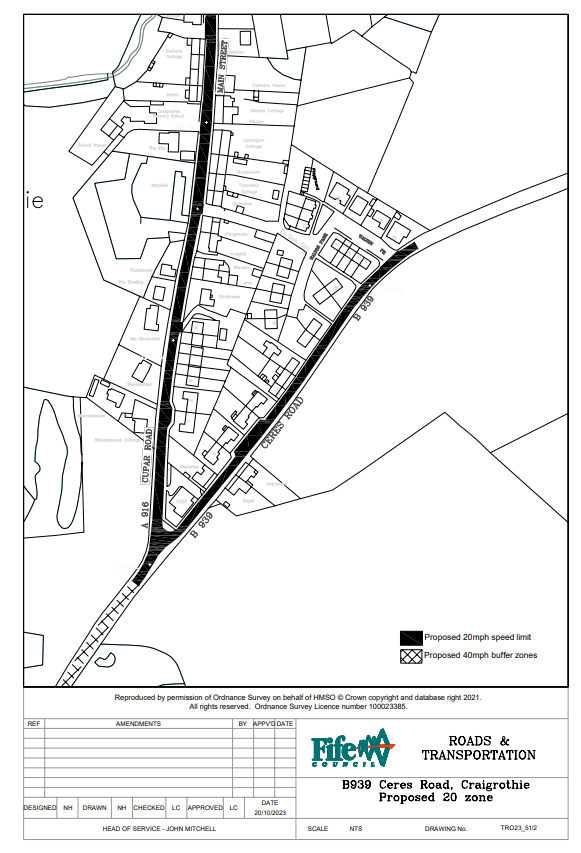 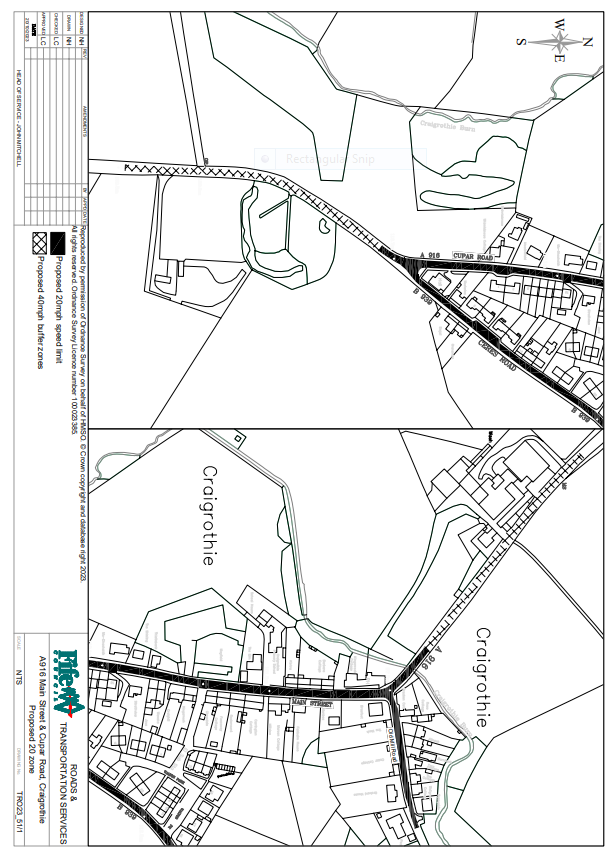 Old Mill Road, CraigrothieFor 126 metres or thereby to the end of adoption.A916, CraigrotheFrom a point 42 metres or thereby south of the B939 junction to a point 75 metres or thereby south of the U107 junction.From a point 54 metres or thereby north of the junction with Old Mill Road to a point 36 metres or thereby north of the north access to Barbarafield.